課題二  開放的盛世—— 唐代行程A：唐代女性的風采以下兩個考察地點位於甚麼省份？在橫線上填寫代表數字。(答案可重複)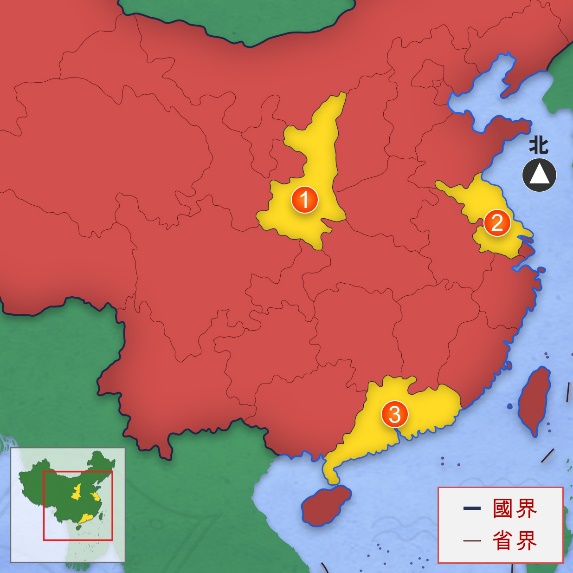 以下描述分別介紹了哪個景點？在空格內填寫代表字母。行程B：唐代對外宗教文化交流揚州大明寺設有哪位高僧的紀念館？瀏覽以下網頁，然後在空格內加。網頁：燦爛的中國文明 —— 六大名僧有誰人？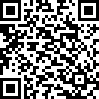 網址：https://chiculture.org.hk/tc/china-five-thousand-years/1527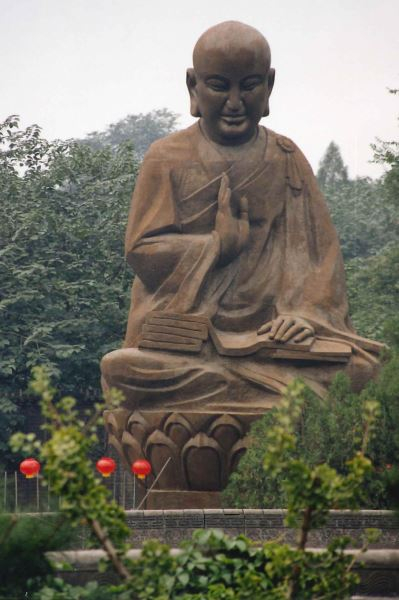 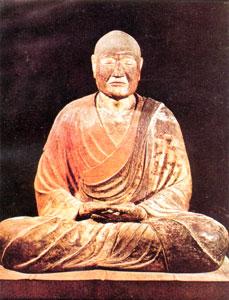 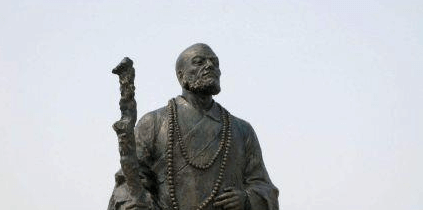 瀏覽以下網頁，然後在括號內圈出答案，完成以下建築物的介紹。網頁：燦爛的中國文明 —— 伊斯蘭教如何在中國發展？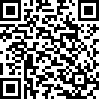 網址：https://chiculture.org.hk/tc/china-five-thousand-years/2793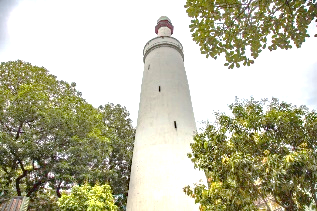 唐朝開放自由的社會風氣以及開明包容的對外政策，造就了其強盛的國力和璀璨的文化。我們將走訪位於陝西西安的兩個地點：大明宮國家遺址公園和大唐芙蓉園，了解在當時的社會環境下，唐代婦女的生活面貌和社交活動。 在參觀展覽前做熱身，初步了解這次參觀的地方：揚州大明寺及廣州懷聖寺。